Муниципальное бюджетное общеобразовательное учреждение«Гальбштадтская средняя общеобразовательная школа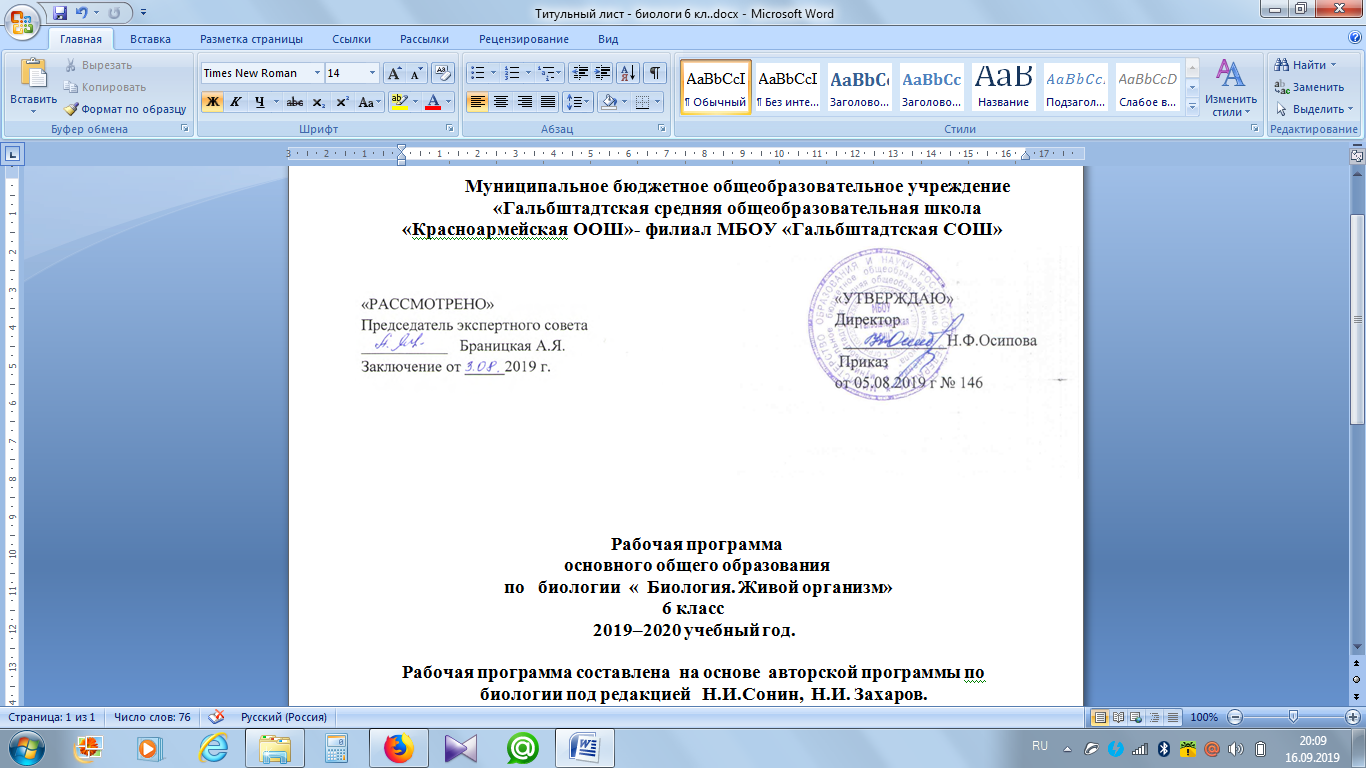 Рабочая адаптированная программадля обучающегося    с умственной отсталостью(интеллектуальными нарушениями)по коррекционно-развивающему курсу5 класс,2019–2020 учебный годРабочая программа составлена на основе программы специальных (коррекционных) образовательных учреждений VIII вида, под редакцией В.В.ВоронковойПрограмму составила: 
Иокерс М.В.Пояснительная записка Основная  цель: формирование психологического базиса для полноценного развития личности ребенка, создание зоны ближайшего развития для преодоления недостатков интеллектуальной деятельности, повышение уровня общего развития обучающихся, восполнение пробелов предшествующего развития и обучения, а так же оказание помощи умственно отсталым детям на основе создания оптимальных возможностей и условий проявления личностного потенциала ребенка.Задачи:Коррекция и развитие высших психических функций и познавательной деятельности ребенка с интеллектуальной недостаточностью:развитие пространственного восприятия;коррекция концентрации, устойчивости, распределения, переключения, объема внимания;развитие мелкой моторики;развитие памяти (зрительной, слуховой);опосредованного запоминанияразвитие фонематического слуха и восприятия;развитие мышления;развитие мыслительных операций;развитие понятийного мышления;развитие воображения;Коррекция и развитие эмоционально – волевой сферы: овладение регулятивным поведением, развитие внутренней активности, формирование адекватной самооценки, формирование поведения адекватного социальным нормам.Формирование коммуникативных функций: умение владеть вербальными и невербальными средствами передачи информации, умение общаться поддержать беседу диалог.Повышение мотивации к учебной деятельности.Нормативные документыАдаптированная основная общеобразовательная программа образования обучающихся с умственной отсталостью (интеллектуальными нарушениями) ФкГОС  МБОУ «Гальбштадтская СОШ»  (утв. приказом от  05.08. 2019г. № 146)Учебный план   адаптированной  основной образовательной программы  обучающихся с умственной отсталостью (интеллектуальными нарушениями) ФкГОС МБОУ «Гальбштадтская СОШ»  (утв. приказом от  05.08. 2019г. № 146)Положение о рабочей программе учебных предметов,  предметных курсов,  направленных на достижение  образовательных результатов в соответствии с требованиями ФГОС  и ФкГОС  (утв. приказом  от 01.08.2018  № 193).Методические материалыПрограммы специальных (коррекционных) образовательных учреждений VIII вида. 5-9 классы, под редакцией В.В.Воронковой. М.: Гуманитар. изд. центр ВЛАДОС, 2000Предполагаемые результаты:овладение начальными первичными навыками адаптации (умения слушать учителя, умения взаимодействовать с учителем и сверстниками);развитие у ребенка любознательности, внимательности, умения замечать новое;проявление дисциплинированности, трудолюбие и упорства в достижении поставленных целей.Способы определения результативности и динамики развития детей отслеживается по психологическим методикам:Методика на определение вербального абстрактного мышления К. Йерасика. Тест «Лева и правая стороны» Ж.Пиаже. Методика «Рукавички». Методика «10 слов» А.Лурия. Исключение лишнего. Методика «Узор под диктовку».  Методика «Проба на познавательную инициативу».Структура уроков психологического развитияМатериал каждого занятия рассчитан на 40 минут.1. Вводная часть.  Задачей вводной части является создание у обучающихся определенного положительного эмоционального состояния. Важным моментом вводной части является выполнение упражнений для улучшения мозговой деятельности. Для каждого урока подобраны специальные упражнения, стимулирующие те психические функции, которые подлежат развитию на данном уроке. 2. Основная часть. Тренировка психических механизмов, лежащих в основе познавательных способностей: памяти, внимания, воображения, мышления. Задания, используемые на этом этапе занятия, не только способствуют развитию этих столь необходимых качеств, но и позволяют, неся соответствующую дидактическую нагрузку, углублять знания ребят, разнообразить методы и приёмы познавательной деятельности, выполнять творческие упражнения. Все задания подобраны так, что степень их трудности увеличивается от занятия к занятию. Для достижения развивающего эффекта необходимо неоднократное выполнение заданий. Однако для предотвращения снижения интереса обучающихся к повторным выполнениям одного и того же задания обеспечивается разнообразием внешнего оформления содержания ряда заданий, но сохраняется единство их внутренней психологической направленности. Реализуется принцип «спирали», т.е. возвращение к одному и тому же заданию, но на более высоком уровне трудности. 3. Заключительная часть.  Задача заключительной части: подведение итогов занятия, обсуждение результатов работы обучающихся и тех трудностей, которые у них возникали при выполнении заданий. Существенным моментом здесь являются ответы обучающихся на вопрос, чем же они занимались и чему научились на данном уроке. В заключительную часть занятия так же включаются упражнения на дыхание, расслабление, упражнения выполняются под музыку.Содержание коррекционно – развивающих занятийКоррекционные занятия с детьми начинаются с формирования восприятия. Восприятие – это основной познавательный процесс чувственного отражения действительности, ее предметов и явлений при их непосредственном воздействии на органы чувств. Восприятие является основой мышления и практической деятельности человека, основой ориентации человека в мире и обществе. Развитие восприятия не происходит само собой. Детей нужно учить выделять существенные признаки, свойства предметов и явлений. Одним из эффективных методов развития восприятия, воспитания наблюдательности является сравнение. Для развития пространственных представлений необходимо использовать наглядный материал; учить детей смотреть, слушать, выделять главные и 6 существенные признаки предметов, видеть в предмете много разных деталей: развивать пространственные представления. Внимание учащихся с умственной отсталостью характеризуется повышенной отвлекаемостью, неустойчивостью, снижением способности распределять и концентрировать внимание. Произвольное, непроизвольное внимание, а также свойства внимания (концентрация, переключаемость, устойчивость, наблюдательность, распределение) значительно развиваются в результате специальных упражнений. Важную роль для ориентировки человека в окружающем мире играет память. У всех школьников с умственной отсталостью наблюдаются недостатки памяти, при чем они касаются всех видов запоминания. В первую очередь у учащихся ограничен объем памяти и снижена прочность запоминания. Эти особенности влияют на запоминание как наглядного, так и словесного материала. В развитии мыслительной деятельности учащихся с умственной отсталостью обнаруживается значительное отставание и своеобразие. Это выражается в несформированности таких операций, как анализ и синтез, в неумении выделять существенные признаки предмета и делать обобщения, в низком уровне развития абстрактного мышления. В процессе занятий необходимо научить рассматривать предмет или ситуацию с разных сторон, оперировать всеми необходимыми для решения задач данными. Понятие образного мышления подразумевает оперирование образами, проведение различных операций (мыслительных) с опорой на представления. Поэтому уделяется внимание формированию у детей умения создавать в голове различные образы, т.е., визуализировать. Развитие пространственного восприятия и воображения Развитие пространственной ориентировки, восприятия глубины и объема, выделение фигуры из фона. Формирование элементов конструктивных навыков и воображения. Упражнения на развитие пространственной координации (понятия — слева, справа, перед, за и т.п.): “Графический диктант”, наложенные рисунки, составление мозаики из 10 элементов с зарисовыванием в тетрадь, нахождение заданной фигуры из двух или более изображений. Игры на перевоплощение.Развитие мышления Переход от наглядно-действенного мышления к наглядно-образному с обобщением на наглядном уровне в работе над математическими навыками. Развитие способности анализировать простые закономерности. Умение выделять в явлении природы разные особенности, вычленять в предмете разные свойства и качества. Упражнения на простейший анализ с практическим и мысленным расчленением объекта на составные элементы; сравнение предметов с указанием их сходства и различия по заданным признакам: цвету, размеру, форме, количеству, функциям и т.д.; различные виды задач на группировку: “Исключи лишнее”, “Сходство и различие”, “Продолжи закономерность”. Развитие внимания Развитие навыков сосредоточения и устойчивости внимания при работе над вычислительными задачами и развитием речи. Упражнения на поиски ходов в простых лабиринтах; “Графический диктант” с выявлением закономерностей (по визуальному образцу); составление простых узоров из карточек по образцу (“Мозаика”); знакомство с игрой “Муха” — 1-й уровень (с указкой у доски); игры: “Внимательный художник”, “Точки”, “И мы...”, “Запутанные дорожки”. Развитие памяти Развитие объема и устойчивости визуальной памяти в работе над ликвидацией пробелов вычислительных и речевых навыков. Упражнения на запоминание различных предметов (5-6 предметов без учета месторасположения), игры “Внимательный художник”, “Найди отличия”. Развитие личностно-мотивационной сферы Формирование учебной мотивации, снятие тревожности и других невротических комплексов, связанных с периодом адаптации. Упражнения-этюды на перевоплощение, рисунки “Моя проблема”, тестирование уровня тревожности с помощью методики “Дом. Дерево. Человек”.Тематическое планированиеУчебно-методическое обеспечениеЗатвьялова Т.П., Стародубцева И.В.  Сборник игровых занятий по развитию памяти, внимания, мышления и воображения. – М.: АРКТИ, - 2008. Локалова Н.П. 120 уроков психологического развития (психологическая программа развития познавательных процессов учащихся 5-9 классов). Часть 1. Книга для учителя. – 4-е изд., стер. – М., 2008.Локалова Н.П. 120 уроков психологического развития младших школьников (психологическая программа развития когнитивной сферы учащихся 5-9 классов). Часть 2. Материалы к урокам психологического развития.  – 4-е изд., стер. – М., 2008.Фопель К. Как научить детей сотрудничать? Психологические игры и упражнения - практическое пособие для педагогов и школьных психологов. Лист внесения измененияЛист экспертизы рабочей программы учебного предмета, курсаУчебный предмет _Идивидуально групповые занятия,      ___5____классСоставитель программы __Иокерс Марина Владимировна___________________________Эксперт:______________________________________________________________________Дата заполнения:     _______________________20__г.Выводы эксперта:_____________________________________________________________«РАССМОТРЕНО»Председатель экспертного совета___________Заключение от _____2019г.«УТВЕРЖДАЮ»Директор ________________Н.Ф.Осипова        Приказ   от 5 августа 2019г. № 146          «___»____________20__ г№Тема занятиякол-во часовДата1Вводное занятие. Начальная диагностика и тестирование1ч2.09.192Упражнения на развитие вербально – логического мышления. «Сделай равенство верным», «Вставь по аналогии», «Подбери выражения», «Какой фигуры не хватает?», «Восстанови рисунок по коду».1 ч9.09.193Упражнения на развитие аналитических познавательных способностей. «Вставь недостающий слог», «Составь слова», «Найди антонимы», «Какой фигуры не хватает?», «Восстанови рисунок по коду». 1 ч16.09.194Упражнения на развитие вербально – логического мышления. «Вставь букву «а», «Вставь недостающий слог», «Вставь по аналогии», «Какой фигуры не хватает?», «Восстанови рисунок по коду».1 ч23.09.195Упражнения на классификацию различным способом. «Найди лишнее слово», «Найди названия животных», «Вставь пропущенное слово», «Какой фигуры не хватает?», «Нарисуй такую же картину».  1 ч30.09.196Упражнения на развитие способности к объединению частей в систему. «Запиши одним словом», «Восстанови слова», «Проведи аналогию», «Какой фигуры не хватает?», «Восстанови рисунок по коду». 1 ч7.10.197Упражнения на развитие способности к классификации и абстрагированию. «Найди лишнее слово», «Какой фигуры не хватает?», «Расшифруй», «Запиши одним словом», «Нарисуй такую же картину».1 ч14.10.198Упражнения на развитие способности к объединению частей в систему. «Вставь недостающее слово», «Продолжи числовой ряд», «Получи новое слово», «Какой фигуры не хватает?», «Нарисуй такую же фигуру»1 ч21.10.199Упражнения на развитие аналитических познавательных способностей. «Восстанови слова», «Продолжи числовой ряд», «Найди антонимы», «Какой фигуры не хватает?», «Восстанови рисунок по коду»..1 ч11.11.1910Упражнения на развитие вербально – логического мышления. «Найди похожие слова», «Запиши одним словом», «Найди пропущенные числа», «Какой фигуры не хватает?», «Восстанови рисунок по коду».1 ч18.11.1911Упражнения на развитие внимания и ассоциативной памяти. «Восстанови слова», «Расшифруй», «Проведи аналогию», «Какой фигуры не хватает?», «Нарисуй такую же фигуру».1 ч25.11.1912Упражнения на развитие мыслительных операций анализа и синтеза, установление закономерностей, пространственных представлений. «Составь третье слово», «Допиши стихотворение», «Восстанови слова», «Какой фигуры не хватает?», «Нарисуй такой же замок».1 ч2.12.1913Упражнения на развитие способности к анализу, синтезу, классификации. «Из двух слов составь одно», «Какой фигуры не хватает?», «Проведи аналогию», «Сделай равенство верным», «Нарисуй такую же рыбку, но в зеркальном отражении». 1 ч9.12.1914Упражнения на развитие аналитических познавательных способностей. «Найди лишнее слово», «Какой фигуры не хватает?», «Из двух слов составь одно», «Проведи аналогию», «Нарисуй такую же лису, но в зеркальном отражении».1 ч16.12.1915Упражнения на развитие аналитических познавательных способностей. «Получи новое слово», «Восстанови слова», «Продолжи числовой ряд», «Какой фигуры  не хватает?», «Восстанови рисунок по коду»1 ч23.12.1916Упражнения на развитие вербально – логического мышления. «Восстанови слова», «Найди лишнее слово», «Анаграммы», «Какой фигуры не хватает?», «Нарисуй такого же крокодила, но в зеркальном отражении». 1 ч13.01.2017Упражнения на развитие концентрации и избирательности внимания. «Найди все слова в строчках», «Восстанови слова», «Продолжи числовой ряд», «Какой фигуры не хватает?», «Нарисуй такую же сову».1 ч20.01.2018Упражнения на развитие вербально – логического мышления. «Восстанови слова», «Какой фигуры не хватает?», «Выбери два главных слова», «Составь анаграмму», «Нарисуй такую же лодку, но в зеркальном отражении». 1 ч27.01.2019Упражнения на развитие распределения и избирательности внимания. «Расшифруй», «Из двух слов составь одно», «Расставь знаки», «Какой фигуры не хватает?», «Восстанови рисунок по коду».1 ч3.02.2020Упражнения на развитие способности к классификации и абстрагированию. «Вставь недостающее слово», «Найди лишнее слово», «Составь анаграмму», «Нарисуй кабана в зеркальном отражении», «Какой фигуры не хватает?». 1 ч10.02.2021Упражнения на развитие вербально – логического мышления. «Из двух слов составь одно», «Найди общее название», «Вставь по аналогии», «Какой фигуры не хватает?», «Нарисуй такую же картину, но в зеркальном отражении»1 ч17.02.2022Упражнения на развитие мыслительных операций анализа и синтеза, установление закономерностей, пространственных представлений. «Вставь по аналогии», «Составь третье слово», «Соедини слоги», «Какой фигуры не хватает?», «Нарисуй такой же автомобиль, но в зеркальном отражении».1 ч2.03.2023Упражнения на развитие вербально – логического мышления. «Вставь по аналогии», «Какой фигуры не хватает?», «Найди пропущенные числа», «Найди общее название», «Восстанови рисунок по коду». 1 ч16.03.2024Упражнения на развитие вербально – логического мышления. «Вставь недостающее слово», «Вставь по аналогии», «Найди общее название», «Нарисуй вторую половину замка», «Какой фигуры не хватает?». 1 ч30.03.2025Упражнения на развитие ассоциативного мышления.«Найди общее название», «Найди пропущенные числа», «Какой фигуры не хватает?», «Вставь недостающее слово», «Восстанови рисунок по коду».1 ч6.04.2026Упражнения на развитие межпонятийных связей. «Найди общее название», «Вставь по аналогии», «Какой фигуры не хватает?», «Восстанови рассказ», «Дорисуй вторую половину робота».1 ч27Упражнения на развитие мыслительных операций анализа и синтеза, установление закономерностей, пространственных представлений.«Анаграммы», «Грамматическая арифметика», «Вставь недостающее слово», «Какой фигуры не хватает?», «Нарисуй такого же лебедя, но в зеркальном отражении»1ч13.04.2028Упражнения на развитие произвольного внимания, установление закономерностей. «Грамматическая арифметика», «Найди слова в слове», «Найди лишнее слово», «Какой фигуры не хватает?», «Нарисуй такай же вертолёт, но в зеркальном отражении».1 ч20.04.2029Упражнения на развитие памяти, внимания, мышления. «Найди животное», «Расставь знаки», «Проведи аналогию», «Какой фигуры не хватает?», «Нарисуй такую же змею»1 ч20.04.2030Упражнения на развитие вербально – логического мышления. «Проведи аналогию», «Расставь знаки», «Закончи выражения», «Какой фигуры не  хватает?», «Нарисуй такого же жирафа, только в зеркальном отражении»1 ч27.04.2031Упражнения на развитие произвольной сферы, пространственных представлений, установление связей. «Вставь недостающее слово», «Какой фигуры не хватает?», «Проведи аналогию», «Составь цепочку слов», «Нарисуй такую же голову лошади, но в зеркальном отражении». 1 ч27.04.2032Упражнения на развитие зрительной памяти. «Развивай зрительную память», «Найди общее название», «Нарисуй по клеточкам», «Восстанови рассказ».1 ч18.05.2033-34Итоговая диагностика2 ч18.05.20 25.05.2035Итоговое занятие ( игра «Весёлая викторина»)1 ч25.05.20ИТОГОИТОГО35№ урокаДатаТема урокаСодержание измененияОснование изменений28-2920.04.201. Упражнения на развитие произвольного внимания, установление закономерностей. «Грамматическая арифметика», «Найди слова в слове», «Найди лишнее слово», «Какой фигуры не хватает?», «Нарисуй такай же вертолёт, но в зеркальном отражении».2. Упражнения на развитие памяти, внимания, мышления. «Найди животное», «Расставь знаки», «Проведи аналогию», «Какой фигуры не хватает?», «Нарисуй такую же змею»Объединение двух темКалендарный учебный график МБОУ «Гальбштадтская СОШ» на 2019-2020 учебный год (приказ от 05 августа 2019г. №146)30-3127.04.201. Упражнения на развитие вербально – логического мышления. «Проведи аналогию», «Расставь знаки», «Закончи выражения», «Какой фигуры не  хватает?», «Нарисуй такого же жирафа, только в зеркальном отражении»2. Упражнения на развитие произвольной сферы, пространственных представлений, установление связей. «Вставь недостающее слово», «Какой фигуры не хватает?», «Проведи аналогию», «Составь цепочку слов», «Нарисуй такую же голову лошади, но в зеркальном отражении».Объединение двух темКалендарный учебный график МБОУ «Гальбштадтская СОШ» на 2019-2020 учебный год (приказ от 05 августа 2019г. №146)32-3318.05.201. Упражнения на развитие зрительной памяти. «Развивай зрительную память», «Найди общее название», «Нарисуй по клеточкам», «Восстанови рассказ».2. Итоговая диагностикаОбъединение двух темКалендарный учебный график МБОУ «Гальбштадтская СОШ» на 2019-2020 учебный год (приказ от 05 августа 2019г. №146)34-3525.05.201.  Итоговая диагностика2. Итоговое занятие ( игра «Весёлая викторина»)Объединение двух темКалендарный учебный график МБОУ «Гальбштадтская СОШ» на 2019-2020 учебный год (приказ от 05 августа 2019г. №146)№Критерии и показателиВыраженность критерияесть (+),  нет (-)Комментарий эксперта(при показателе «нет») Полнота структурных компонентов рабочей программы Полнота структурных компонентов рабочей программы Полнота структурных компонентов рабочей программы Полнота структурных компонентов рабочей программы1.1Титульный лист1.2Пояснительная записка1.3.Планируемые результаты освоения учебного предмета, курса1.4Содержание 1.5Календарно-тематический план1.6Лист внесения изменений в РПКачество пояснительной записки рабочей программыКачество пояснительной записки рабочей программыКачество пояснительной записки рабочей программыКачество пояснительной записки рабочей программы2.1.Отражает полный перечень нормативных документов и материалов, на основе которых составлена рабочая программа:ФГОС НОО, ФГОС  ООО, ФкГОСосновная образовательная программа школы (целевой компонент, программа развития УУД);учебный план НОО, ООО МБОУ «Гальбштадтская СОШ»;положение о рабочей программе в школе;примерная программа по учебному предмету; авторская программа по учебному предмету для соответствующего класса.2.2.Содержит информацию о количестве часов, на которое рассчитана рабочая программа в год, неделю2.3.Указаны библиографические ссылки на все документы и материалы, на основе которых составлена рабочая программа2.4. Цели и задачи изучения предмета в соответствующем классе2.5.Убедительное обоснование в случае, когда РП содержит отступления от авторской программыКачество описания планируемых результатов освоения учебного предмета, курсаКачество описания планируемых результатов освоения учебного предмета, курсаКачество описания планируемых результатов освоения учебного предмета, курсаКачество описания планируемых результатов освоения учебного предмета, курса3.1.Планируемые результаты соотносятся с целями и задачами изучения предмета в данном классе3.2.Отражается уровневый подход к достижению планируемых результатов «учение научится», «ученик получит возможность научиться»Качество календарно-тематического планированияКачество календарно-тематического планированияКачество календарно-тематического планированияКачество календарно-тематического планирования4.1.Отражает информацию о продолжительности изучения раздела4.2.Отражает информацию о теме каждого урока, включая темы контр, лаборат., практич. работГрамотность оформления рабочей программы:  соответствие требованиям информационной грамотностиГрамотность оформления рабочей программы:  соответствие требованиям информационной грамотностиГрамотность оформления рабочей программы:  соответствие требованиям информационной грамотностиГрамотность оформления рабочей программы:  соответствие требованиям информационной грамотности5.1Содержание разделов соответствует их назначению5.2Текст рабочей программы структурирован5.3Текст рабочей программы представлен технически грамотно